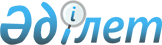 О внесении изменений в некоторые нормативные правовые акты Республики Казахстан
					
			Утративший силу
			
			
		
					Приказ Министра юстиции Республики Казахстан от 19 сентября 2011 года № 314. Зарегистрирован в Министерстве юстиции Республики Казахстан 19 сентября 2011 года № 7191. Утратил силу приказом Министра юстиции Республики Казахстан от 16 августа 2012 года № 279

      Сноска. Утратил силу приказом Министра юстиции РК от 16.08.2012 № 279.      В целях приведения в соответствие с действующим законодательством, ПРИКАЗЫВАЮ:



      1. Внести в некоторые нормативные правовые акты Республики Казахстан следующие изменения:



      1) в приказ и.о. Министра юстиции Республики Казахстан от 5 марта 2011 года № 89 «Об утверждении критериев оценки степени рисков деятельности уполномоченных государственных органов по нормативным правовым актам, подлежащих государственной регистрации и официальному опубликованию» (зарегистрированный в Реестре государственной регистрации нормативных правовых актов под № 6797):



      в Критериях оценки степени рисков деятельности уполномоченных государственных органов по нормативным правовым актам, подлежащих государственной регистрации и официальному опубликованию, утвержденных указанным приказом:



      в пункте 5:



      абзац первый подпункта 1) изложить в следующей редакции:

      «1) ненаправление на государственную регистрацию в органы юстиции нормативных правовых актов, касающихся прав, свобод и обязанностей граждан:»;



      абзац первый подпункта 3) изложить в следующей редакции:

      «3) нарушение требований установленных правилами государственной регистрации нормативных правовых актов, затрагивающих права, свободы и обязанности физических лиц (за исключением требовании, указанных в подпункте 1) пункта 5 данных Критериев), а также правилами оформления и согласования проектов подзаконных нормативных правовых актов:»;



      2) в приказ и.о. Министра юстиции Республики Казахстан от 5 марта 2011 года № 90 «Об утверждении формы проверочного листа» (зарегистрированный в Реестре государственной регистрации нормативных правовых актов за № 6798):



      в Проверочном листе деятельности уполномоченного государственного органа по нормативным правовым актам, подлежащим государственной регистрации и официальному опубликованию, утвержденного указанным приказом:



      пункт 1 изложить в следующей редакции:

      «Ненаправление на государственную регистрацию в органы юстиции нормативных правовых актов, касающихся прав, свобод и обязанностей граждан.»;



      пункт 3 изложить в следующей редакции:

      «Нарушение требований, установленных правилами государственной регистрации нормативных правовых актов, затрагивающих права, свободы и обязанности физических лиц, а также правилами оформления и согласования проектов подзаконных нормативных правовых актов.».



      2. Департаменту регистрации нормативных правовых актов Министерства юстиции Республики Казахстан обеспечить:

      1) государственную регистрацию настоящего приказа в Министерстве юстиции Республики Казахстан;

      2) размещение настоящего приказа на Интернет-ресурсе Министерства юстиции Республики Казахстан.



      3. Контроль за исполнением настоящего приказа возложить на курирующего Вице-министра юстиции Республики Казахстан.



      4. Настоящий приказ вводится в действие со дня государственной регистрации.      Министр юстиции

      Республики Казахстан                       Р. Тусупбеков
					© 2012. РГП на ПХВ «Институт законодательства и правовой информации Республики Казахстан» Министерства юстиции Республики Казахстан
				